ПРОЕКТ                             ДУМА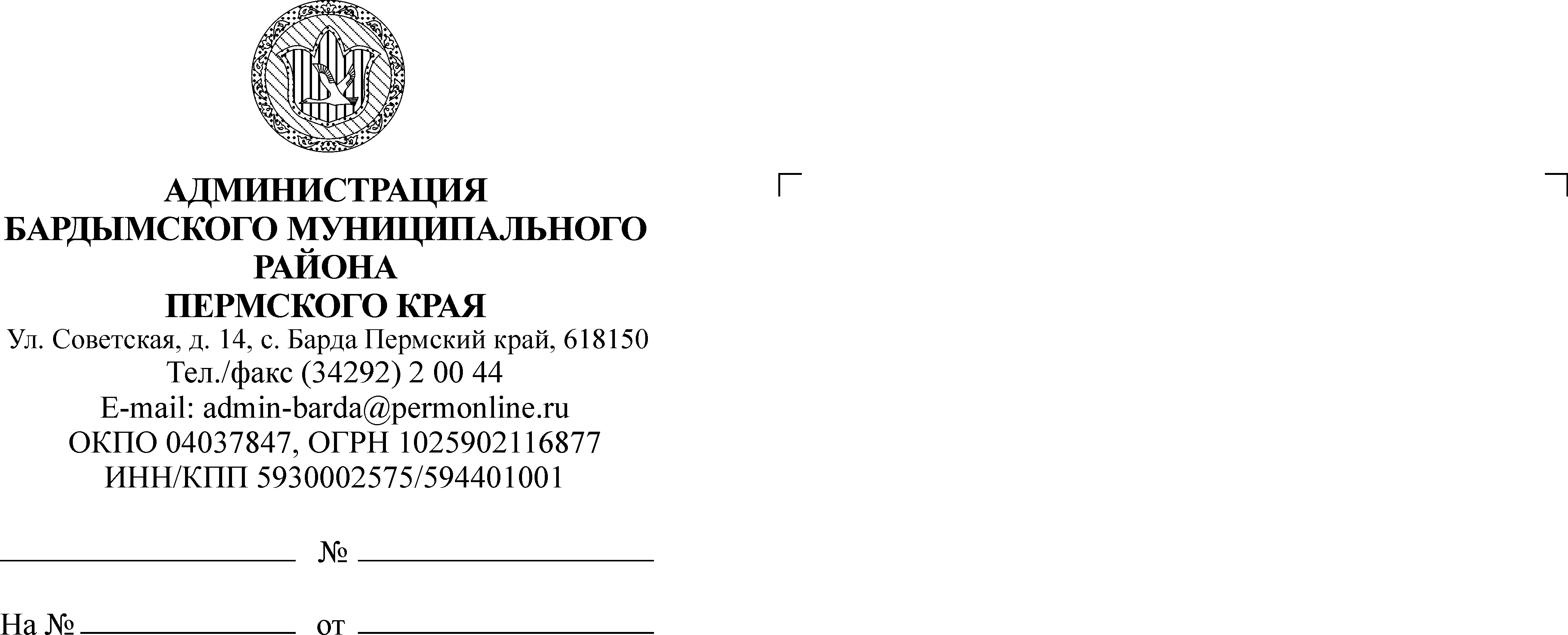 БАРДЫМСКОГО МУНИЦИПАЛЬНОГО ОКРУГАПЕРМСКОГО КРАЯ ЗАСЕДАНИЕРЕШЕНИЕ                                                                                            №   О внесении изменений в Положениео бюджетном процессе в Бардымскоммуниципальном округе, утвержденноерешением Думы Бардымского муниципальногоокруга от 24.12.2020 № 83В соответствии с Бюджетным кодексом Российской Федерации, Законом Пермского края от 12.10.2007 N 111-ПК "О бюджетном процессе в Пермском крае" Дума Бардымского муниципального округа:РЕШАЕТ:1. Внести в Положение о бюджетном процессе в Бардымском муниципальном округе, утвержденное решением Думы Бардымского муниципального округа от 24.12.2020 N 83, следующие изменения:1.1. В статьи 3:        1.1.1. в абзаце тридцатом исключить слова «определенный решением о местном бюджете федеральный орган власти (федеральный орган исполнительной власти), орган государственной власти (государственный орган) Пермского края,»;        1.1.2. в абзаце тридцать втором исключить слова «определенный решением о местном бюджете»;        1.2. В статьи 7:        1.2.1. в абзаце первом пункта 2 слова «решением о местном бюджете» заменить словами «местной администрацией в соответствии с общими требованиями, установленными Правительством Российской Федерации»;        1.2.2. в абзаце втором пункта 2 исключить слова «без внесения изменений в решение о местном бюджете»;        1.2.3. в абзаце первом пункта 4 слова «решением о местном бюджете» заменить словами «местной администрацией в соответствии с общими требованиями, установленными Правительством Российской Федерации»;        1.2.4. в абзаце третьем пункта 4 исключить слова «без внесения изменений в решение о местном бюджете»;        1.3. В пункте 4 статьи 12 после слова  «разрывов» дополнить словами «,на увеличение бюджетных ассигнований, уменьшение объема заимствований»         1.4. Абзац шестой пункта 1 статьи 13 исключить;         1.5. в абзаце втором пункта 2 статьи 18 слова «расходования средств» заменить словами «использования бюджетных ассигнований»;         1.6. В статьи 19:         1.6.1. в абзаце первом пункта 2 слово «объем» заменить словами «объем бюджетных ассигнований»;         1.6.2. абзац 3 пункта 2 исключить.         1.7. В статьи 30:         1.7.1. абзацы 2, 3 пункта 4 исключить;         1.8. В абзаце втором пункта 3 статьи 39 слова «принятие бюджетных обязательств» заменить словами «принятие и учет бюджетных и денежных обязательств». Председатель ДумыБардымского муниципального округа                                             И.Р.ВахитовГлава муниципального округа -глава администрации Бардымскогомуниципального округа                                                                   Х.Г.АлапановПояснительная запискак проекту решения Думы о внесении изменений в Положение о бюджетном процессе в Бардымском муниципальном округеДанные проект решения Думы подготовлен на основании рекомендаций и замечаний Министерства финансов Пермского края, изложенных в заключении после проверки действующего Положения о бюджетном процессе в Бардымском муниципальном округе.